ВОПРОСЫ К ЗАЧЕТУпо дисциплине«ЯЗЫКИ ПРОГРАММИРОВАНИЯ»Осенний семестр 2022-2023 учебного годаСпециальность 1-39 03 02 «Программируемые мобильные системы»(группы 013801–013802, 083871–083872)HTMLОпределение web-страниц и web-сайта. Расположение web-сайта в сети Internet.Классификация web-страниц.Технологии разработки веб-сайта. Основные функции, применяемых технологий.Язык HTML. Понятие тега. Атрибуты. Структура HTML документа.Стандарты HTML. Примеры различных стандартов.Базовая структура HTML-документа.Шапка документа HTML. Теги BASE, LINK, SCRIPT, STYLE, META.Атрибуты тегов. Универсальные атрибуты.Тело HTML-документа. Блочные и строчные элементы.Теги логического и физического форматирования HTML документа.Теги семантической разметки.Спецсимволы в HTML документе.Гиперссылки в HTML документе.HTML-списки: нумерованные, маркированные, вложенные, списки определений.HTML-теги для создания таблиц, их атрибуты.Изображения в HTML. Адаптивность изображенийКарты изображений.Векторная графика в HTML документе.Кодирование цвета в HTML документе. Задание размеров в HTML-документе на примере изображений.Принципы работы фреймов. iframe на HTML-страницеВстраиваемые объекты на HTML-странице.HTML формы и их атрибуты. POST и GET – запросы.Основные элементы управления HTML-форм: input и его типы. Атрибуты input.Основные элементы управления HTML-форм: select, textarea и button.Аудио и видео на HTML-странице.CSSКаскадные таблицы стилей (CSS). Преимущества CSS. Базовый синтаксис CSS.Способы встраивания таблиц стилей в HTML-документ. Связанные, встроенные и внутренние стили. Импортируемые стили.Универсальный селектор. Селекторы тегов. Селекторы атрибутов. Атрибуты со значением.Селекторы классов. Одновременное использование разных классов. Назначение нескольких классов одному элементу.Селекторы идентификаторов. Группировка селекторов.Комбинированные селекторы с примерами. Соседние селекторы. Дочерние селекторы.Селекторы псевдоклассов. Селекторы псевдоэлементов.Специфичность селекторов. Наследование CSS-свойств. Каскадность. Модификатор !important.Свойства CSS для текста.Свойства CSS для шрифтов. Подключение шрифтовых файлов на странице.Box model. Ширина  и высота для различных элементов.Свойства CSS для полей, отступов и границ для различных элементов.Свойства CSS для фона, задание цвета шрифта, градиенты.CSS-позиционирование: float, position. Сетки в CSS. Анимация в CSS.ВерсткаПринципы табличной, блочной, адаптивной и отзывчивой верстки веб-сайта.Верстка веб-сайта на основе графического макета.Адаптивная верстка: медиа запросы и мета теги.flex как инструмент создания адаптивных HTML-страниц.CSS фреймворки.JavaScriptJava script: определение, возможности и ограничения языка. Подключение JavaScript.Инструкции JavaScript. Комментарии. Кавычки.Переменные. Инициализация и объявление. Правила именования. Ошибки.String. Арифметические операции. Интерполяция.String. Стандартные методы.Number. Арифметические операции.Основные операторы. Операторы сравнения и логические значения. Взаимодействие с пользователем: alert, prompt, confirm.  Тип Boolean. Логические операторы.Условные  операторы:  if,  '?'. Логические  операторы.    Циклы  while,  for. Конструкция switch. Функции.МассивыОбъекты Браузерные  события.  Объект  события.Приемы работы с библиотекой jquery.МикроконтроллерыШины микропроцессорной системы.Порты ввода / вывода микроконтроллера.Внешняя память.Система команд процессора. Команды пересылки данных.Стек микроконтроллера.Интерфейсы микропроцессорных систем. Методы адресации.Регистры микроконтроллера.Физическая и логическая организация адресного пространства.Минимизация энергопотребления в системах на основе микроконтроллера.Циклы обмена информацией. Циклы обмена в режиме прямого доступа к памяти.Архитектура персонального компьютера.Шинная структура связей.Классификация и структура микроконтроллеров.Функции устройств магистрали. Функции устройств ввода / вывода.Аппаратные средства обеспечения надежной работы микроконтроллера. Схема формирования сигнала сброса микроконтроллера.Что такое прерывания?Память программ и данных микроконтроллера.Системные устройства. Системный таймер и часы реального времени.Система команд процессора. Арифметические команды.Интерфейсы микропроцессорных систем. Интерфейс USB и другие современные интерфейсы компьютера.Структура процессорного ядра микроконтроллера.Циклы обмена информацией. Циклы обмена по прерываниям.Аппаратные средства обеспечения надежной работы микроконтроллера. Блок детектирования пониженного напряжения питания.Быстродействие процессора.Методы и средства отладки микропроцессорных систем.Конвейерная организация работы.Циклы обмена информацией. Циклы программного обмена.Дополнительные модули микроконтроллера. Модули последовательного ввода / вывода.Память персонального компьютера (оперативная и постоянная).Функции устройств магистрали. Функции процессора.Интерфейсы микропроцессорных систем. Интерфейс RS-232C.Адресация байтов и слов.Аппаратные средства обеспечения надежной работы микроконтроллера. Сторожевой таймер.Системные устройства. Контроллер прямого доступа к памяти.Архитектура микропроцессорных систем.Многопроцессорные и многомашинные вычислительные системы.Система команд процессора. Логические команды.Дополнительные модули микроконтроллера. Модули аналогового ввода / вывода.Программируемые логические интегральные схемыРежимы работы микропроцессорной системы.Цифровые сигнальные процессоры и их особенности.Системные устройства. Контроллер прерываний.Типы микропроцессорных систем.Методы и средства оценки производительности микропроцессоров и микропроцессорных систем.Прохождение сигналов по магистрали.Средства интерфейса пользователя.Система команд процессора. Команды переходов.Система команд процессора микроконтроллера.Особенности разработки цифровых устройств на основе микропроцессорных систем.Организация и принципы работы кэш-памяти.Базовые определения и принципы организации микропроцессорных систем.Сегментирование памяти.Регистры процессора.Таймеры и процессоры событий.Средства интерфейса пользователя.Схема синхронизации микроконтроллера.Внешняя память микроконтроллера.Модуль прерываний микроконтроллера.Тактовые генераторы микроконтроллера.Вопросы разработал:МИГАЛЕВИЧ Сергей Александрович – ст. преподаватель кафедры ПИКС.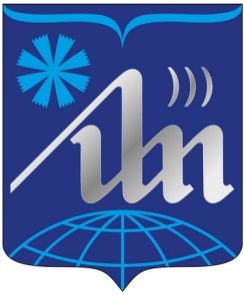 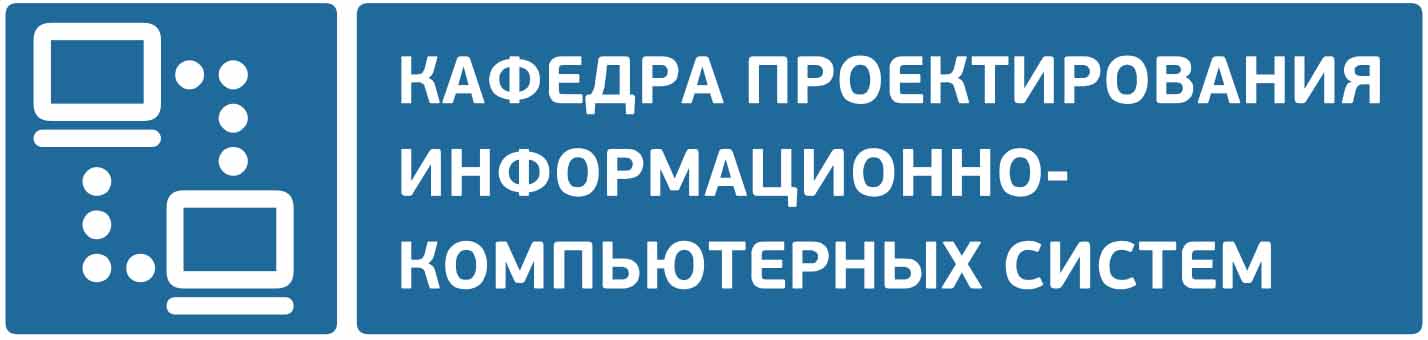 